              ЭКСКУРСИЯ  «МАСТЕР-КЛАСС» 2 младшая группаТема: «Как получаются спортсмены»Цели: Дать представление детям о зимних видах спорта.               Познакомить со спортивным инвентарём. Пополнить словарный запас. Воспитывать интерес к здоровому образу жизни.Задачи:              Расширить кругозор, словарный запас детей              словами: спортзал, инструктор, каток.              Познакомить с работой инструктора по физической          культуре.              Посетить спортзал, комнату со спортивным  инвентарём, каток.              Вызвать желание заниматься спортом, для сохранения здоровья.                    Организационный момент                   Зима - чудесное время года!Несмотря на сильные морозы и на то, что много снега на земле, люди научились с пользой проводить свободное время и укреплять своё здоровье.  Придумали зимние виды спорта.  Какие вы знаете зимние виды спорта? Ответы детей.Ребята, какое событие произошло в нашей стране связанное со спортом? Ответы детей: Открытие Зимних Олимпийских Игр. Как вы, думаете, готовятся спортсмены к Олимпийским играм, или просто пришли и победили? Ответы детей: Да, они тренируются в спортзалах, на катках, на лыжне.Мы сегодня пойдём, посмотрим, где и как готовят будущих спортсменов.Тренировка любого вида спорта начинается со спортзала. Мы отправляемся в спортзал.Наблюдение: Спортзал большой, окна обтянуты сеткой, на полу нарисована разметка.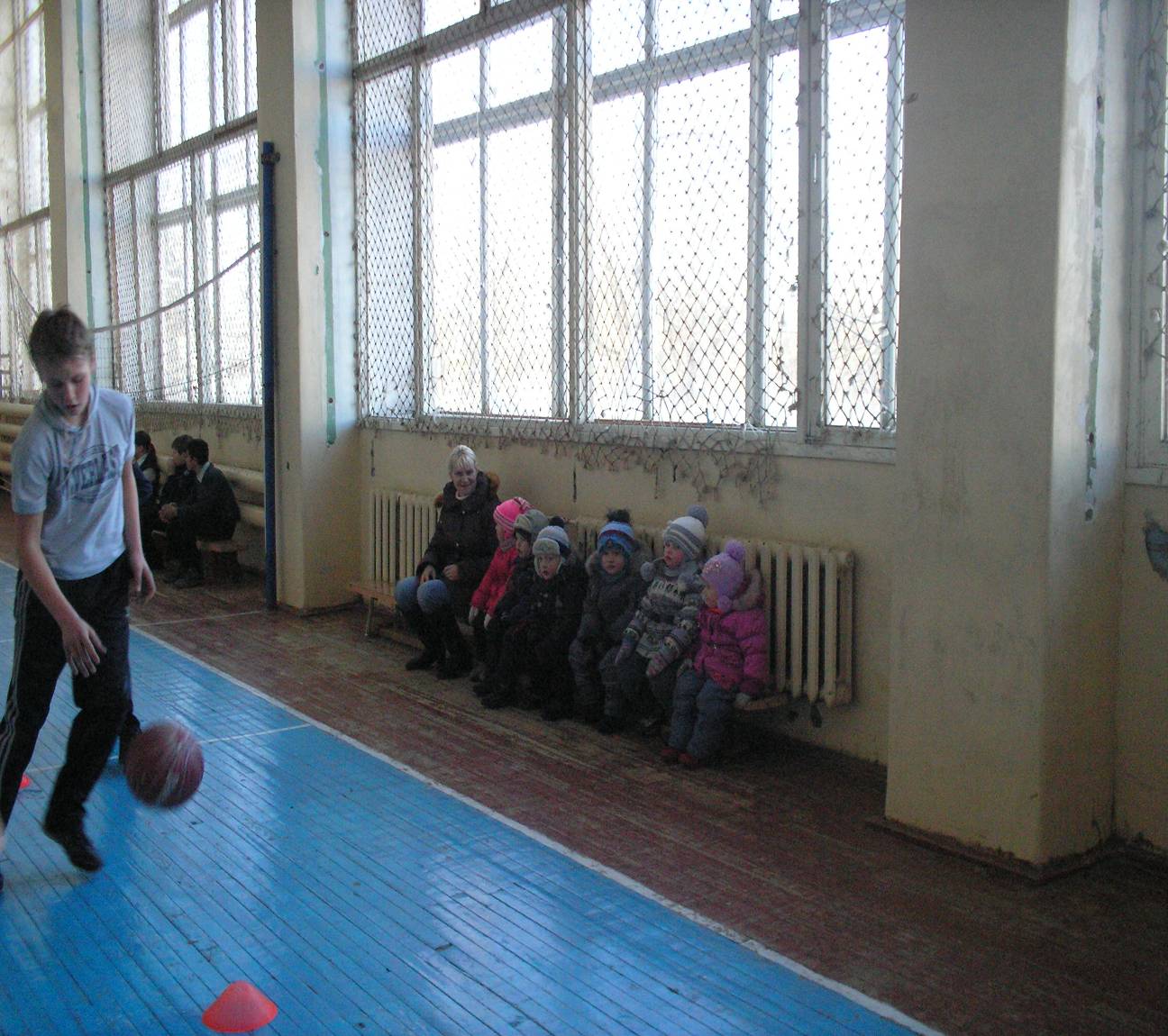 Тренировки с мячом развивают скорость и реакцию у спортсменов. Тренер следит за нагрузкой спортсменов, объясняет, как и сколько надо тренироваться, настраивает на победу.   Отправляемся в помещение, где хранится спортивный инвентарь (лыжи, коньки). 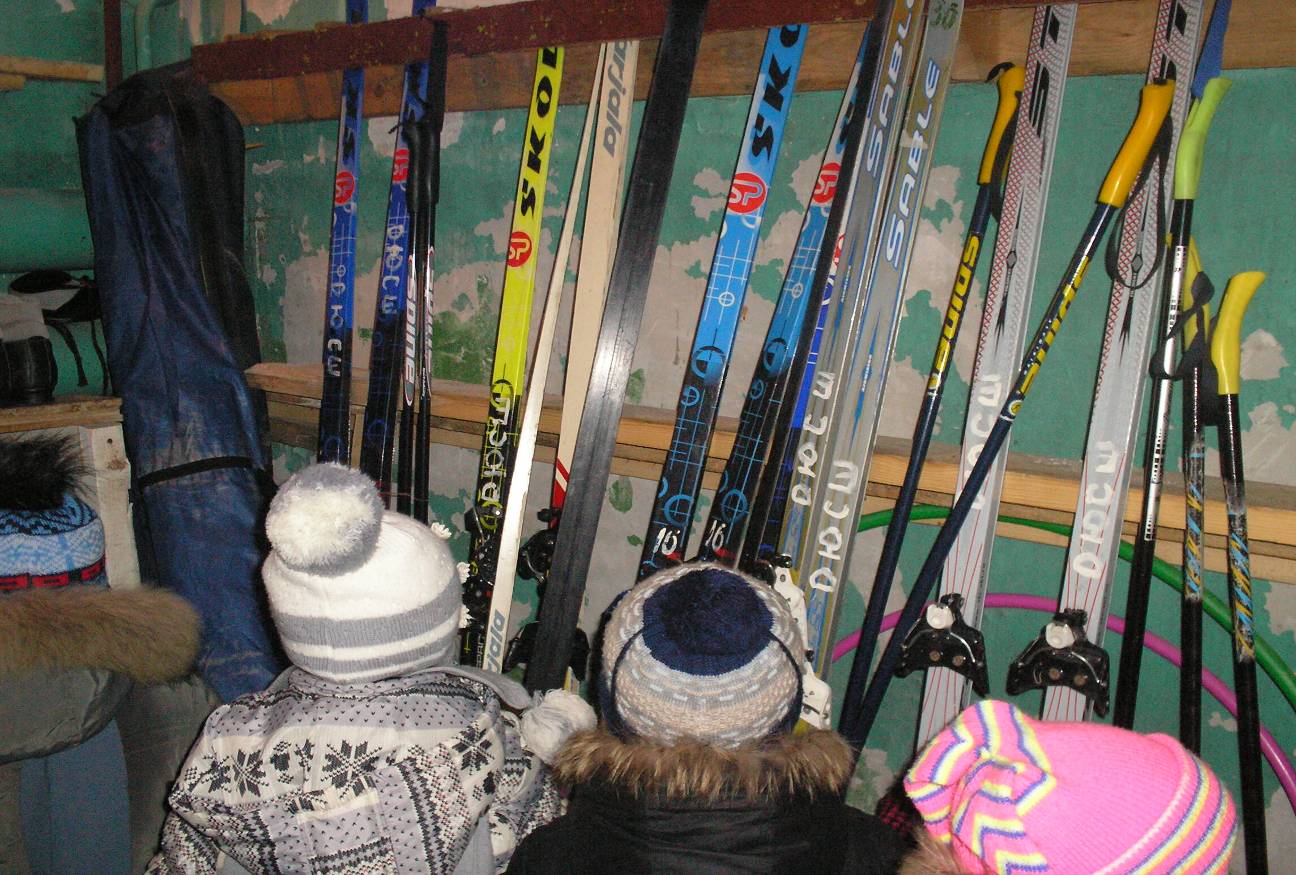 Дети рассматривают лыжи, палки, коньки.    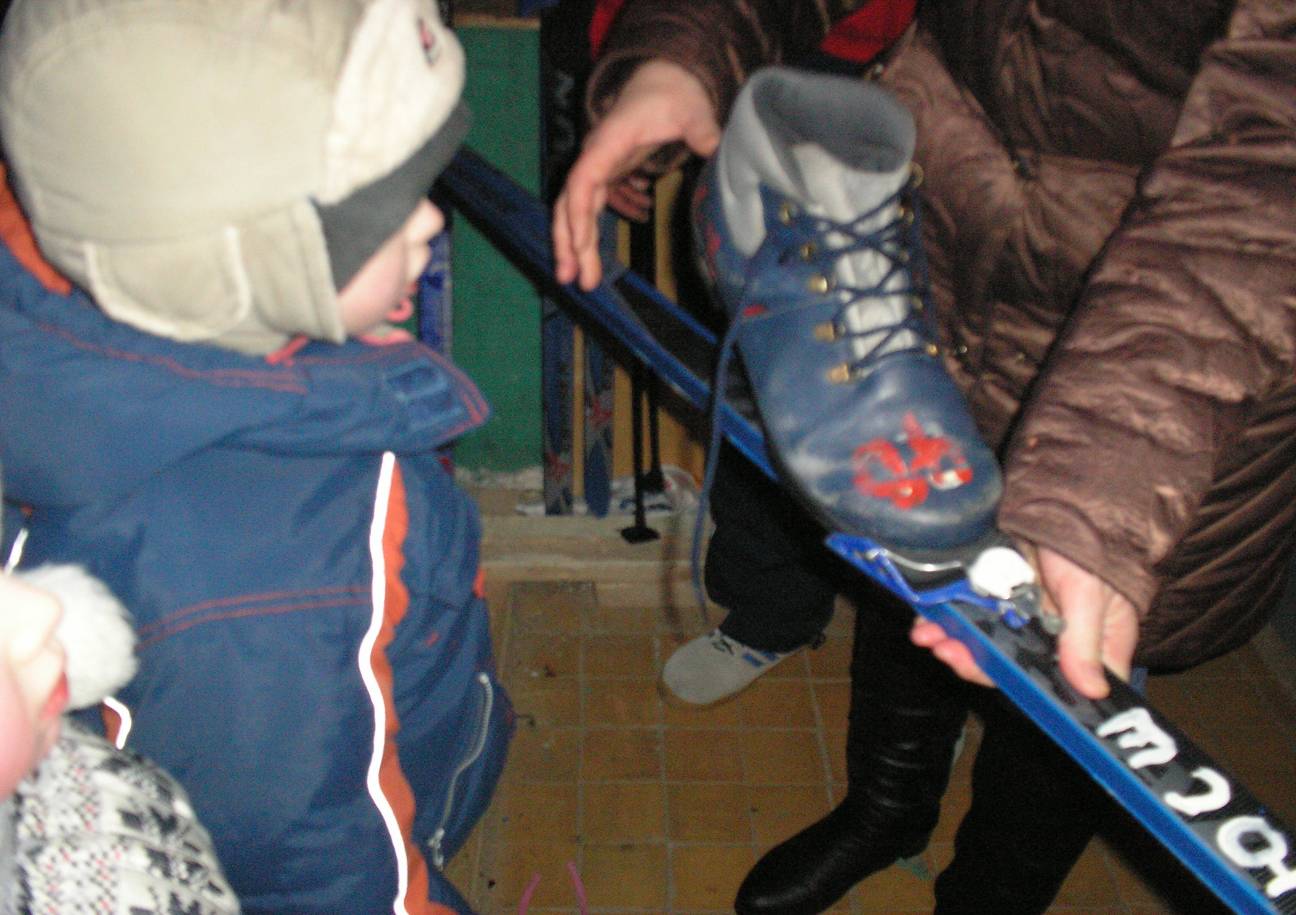 Беседа с инструктором Смирновым Ю. А. 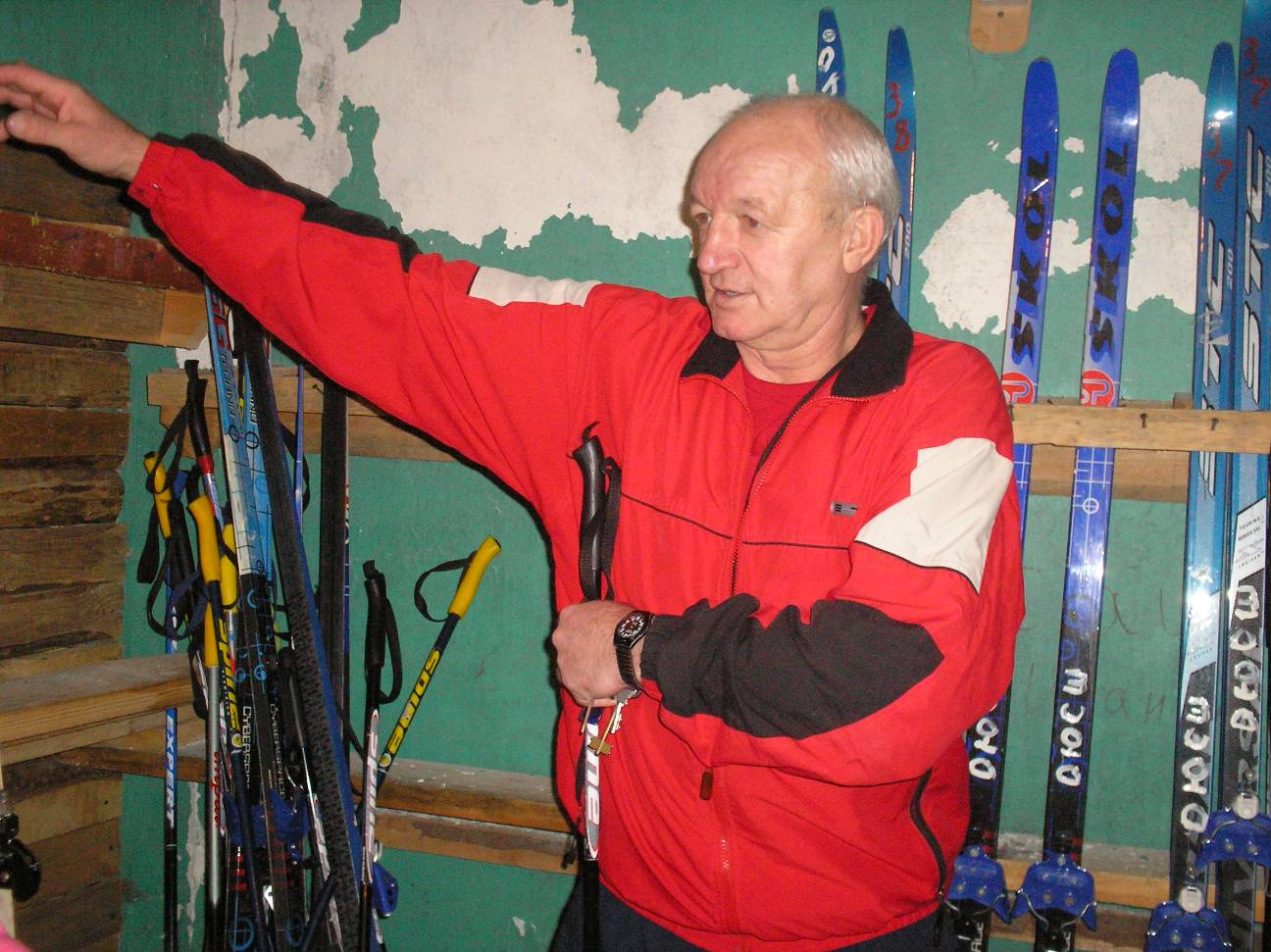 Юрий Александрович отвечал на интересующие нас  вопросы. Как правильно выбрать лыжи, палки, коньки? Как ухаживать и хранить спортивный инвентарь, из какого материала он изготовлен? Показал не сложные упражнения для рук и ног необходимые для движения на лыжах и коньках. Рассказал, какая необходима одежда для занятия спортом на улице.  С какого возраста можно заниматься лыжами и коньками. Ребятам беседа очень понравилась. А ещё больше понравилось приглашение придти с родителями и покататься на лыжах и коньках всей семьёй.Затем мы отправились на каток.  После инструктажа о правилах поведения на льду, наши ребята дружно ринулись на каток. Каждому хотелось попробовать себя в роли фигуриста.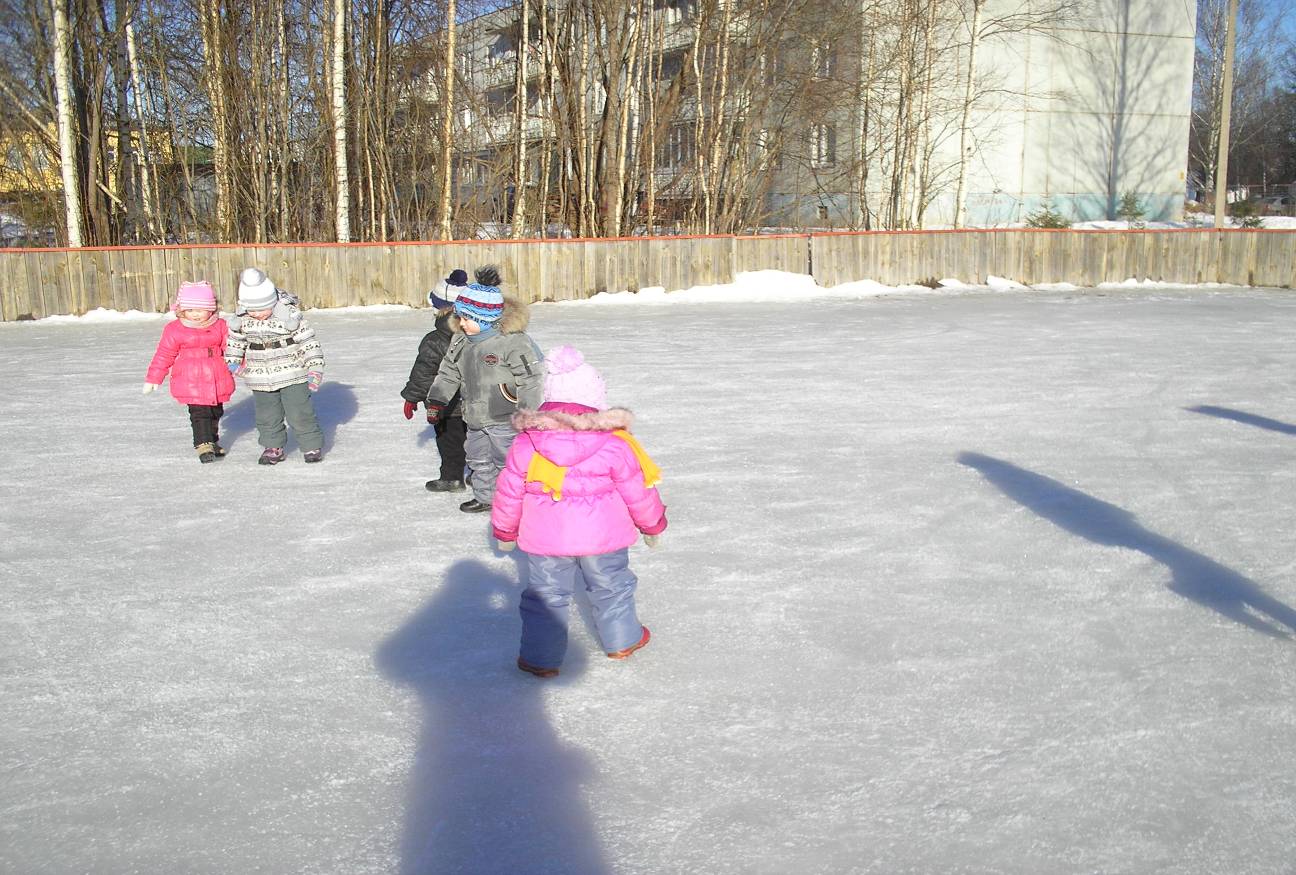 Солнечная и безветренная погода добавила хорошее настроение. 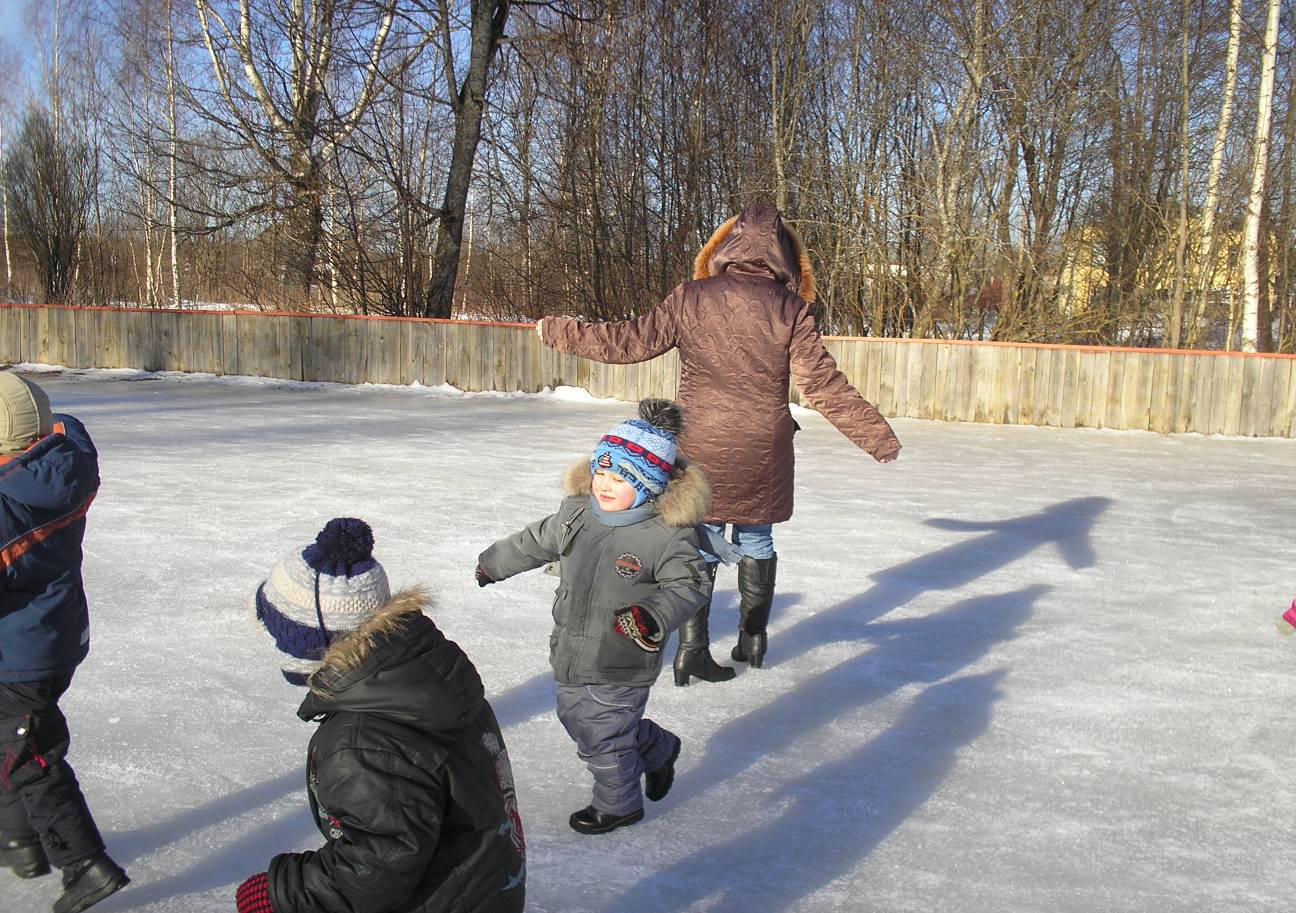 Любопытство преобладало. Хотелось посмотреть, потрогать и даже, наверное, попробовать на вкус.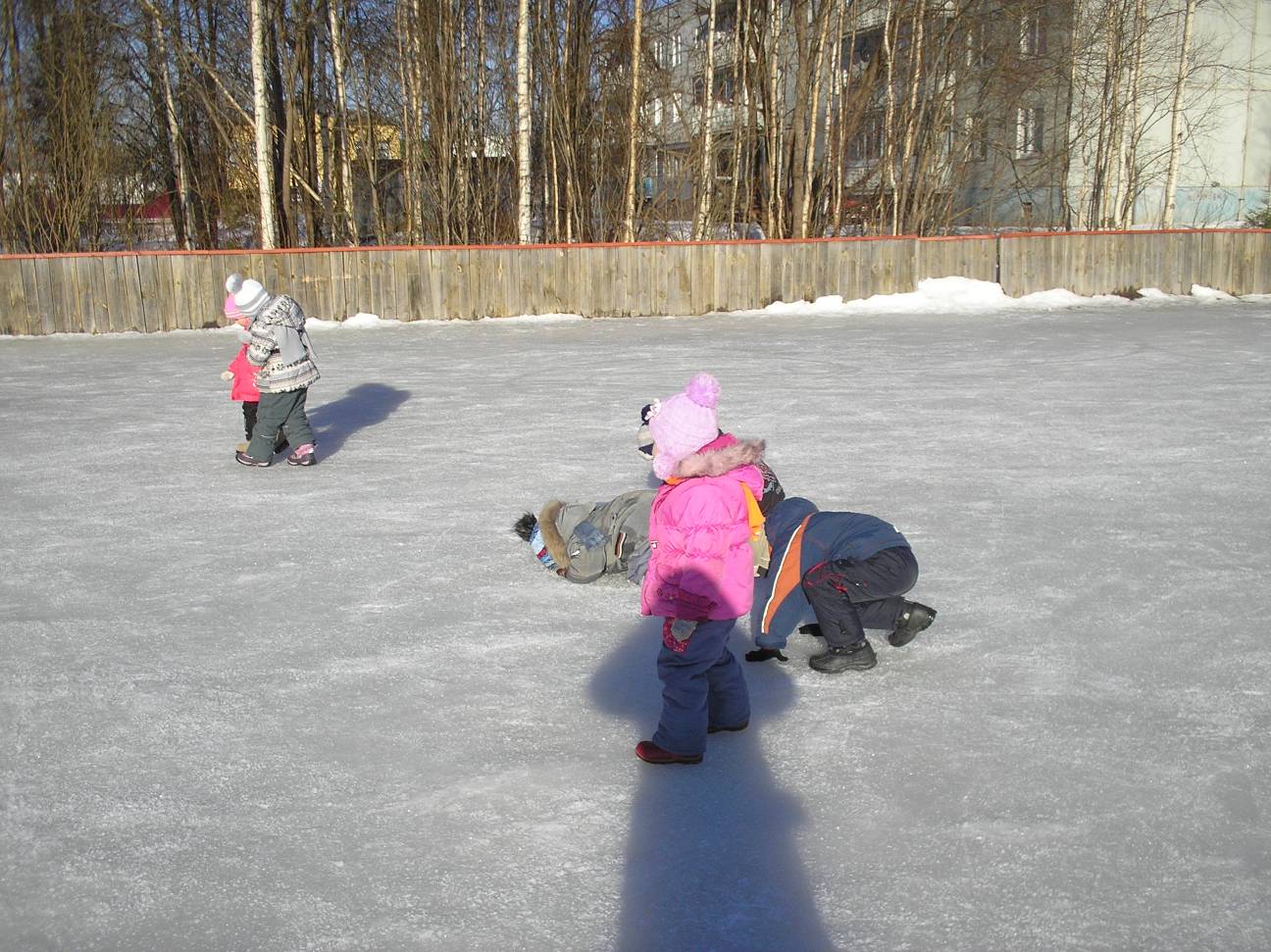 Итог экскурсии.  Это была наша первая экскурсия, проходящая не на территории детского сада.  Она оставила много эмоций и не забываемых впечатлений.  Дети мечтали о том, как они будут кататься на коньках и лыжах, играть в хоккей.  Хотели быстрее вырасти, стать сильными и большими.   Встречи с разными людьми в этой экскурсии  это не только знакомство детей со спортом, но и маленький шаг в большой мир увлекательного и интересного.